Professional Conduct for ACA Accreditation VisitorsServing as an ACA Accreditation Visitor (in any visitor role) is an opportunity for professional development for you and for the camps you visit, as well as a valued service to ACA. The accreditation program is possible only because of the commitment of volunteers like you. This opportunity comes with expectations of professionalism. Please follow all the guidelines below as you carry out your visitor responsibilities.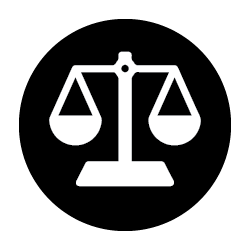 Conflict of Interest: Think carefully about the camp you’ll visit and disclose any actual or potentially perceived conflict of interest. Examples of conflicts of interest include, but are not limited to:a camp or organization for which you work or have workeda camp where your spouse/partner, family member, or close friend worksa camp you visited the last time it had a visita camp to which you provide a service (insurance, software, consulting, training, etc.)If ANY of these examples applies to your assigned visit, or you have another concern, talk with your standards chair(s) and ACA standards staff member
right away!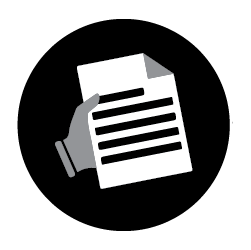 Professional Conduct: Act professionally throughout the visit process. Be prompt, reliable, and accountable. Learn and follow the camp’s policies regarding appropriate clothing/footwear, name tags, food, parking, etc. DO NOT bring your pet, spouse/partner, friend, child — anyone who is not assigned to the visit! If you have a service animal, or mobility, diet, or other needs, please let the camp and other members of the visit team know in advance.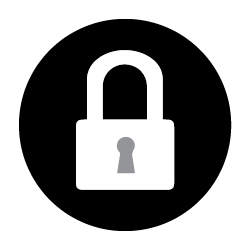 Confidentiality: “What happens in Vegas stays in Vegas.” It is not appropriate for a visitor to discuss or disclose to another person or entity what happened on a specific visit or share information you obtained on the visit without express permission from the camp owner/director. (You may discuss a visit with an ACA staff member, with your local standards chair, or as part of a review or appeal.)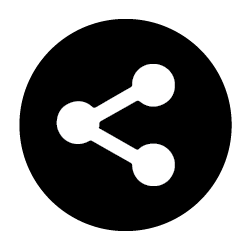 Use of Social Media: While it is great to promote serving as a visitor and post “Just finished an ACA Visit!”, it is NOT appropriate to share the name of the camp, a photo of the camp sign, or photos of campers/camp staff in that post without express permission of the camp.Photographs: It has become routine to take photos with ever-present smart phones. Before taking photos on your visit, ask permission! The camp director may let you take a photo of the challenge course storage shed for your own reference but may not be able to permit you to take a photo in the dining hall or a photo of a written policy (see below on borrowing ideas), or to post a photo on social media.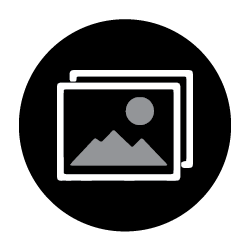 Borrowing Ideas: Visitors tell us that they learn something new from every visit — that’s great! When you see something that you’d like to adapt for use in your own program, ask for permission first. While most camp directors are willing to share resources and ideas, there are sometimes reasons they can’t — respect their wishes!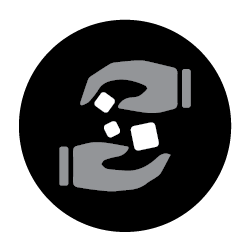 Cell Phones: Please do NOT to use your cell phone during the visit. If you must check messages, plan with your co-visitor(s) and the camp director to take short breaks to facilitate this, and keep it to a minimum, out of sight and earshot of others. The camp and your co-visitor(s) have dedicated their day to the visit, and you should, too.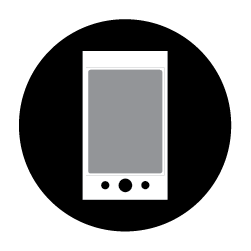 Travel Expenses: While ACA does not compensate visitors for their time, we do reimburse volunteers for travel expenses, including mileage and meals (receipts required for reimbursement). We appreciate your help to use ACA resources prudently, and we encourage carpooling when possible. If your visit will require airfare, a rental car, and/or an overnight stay in a hotel, it is important to talk with your ACA standards staff member PRIOR to making travel reservations. Also, you may donate all or part of your reimbursement to ACA when you submit the reimbursement request.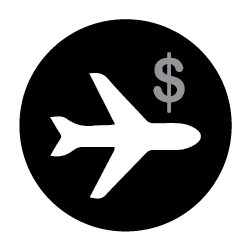 Thank you for serving as an ACA Visitor!